Publicado en Sigüenza el 25/02/2019 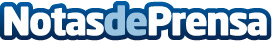 El CD Sigüenza no puede con el Balona Conquense, líder de la competiciónLos seguntinos viajaban a Cuenca con la esperanza de dar la sorpresa contra el líder, el Balona Conquense. El CD Sigüenza aguantó con el 0-0 en el marcador hasta el minuto 43 de la primera parte. Este gol, de los denominados sicológicos, no amedrentó a los jugadores de Chema Mayor que siguieron intentándolo todo en la segunda parte. El líder sentenció el partido, aprovechando que los visitantes estaban volcados en ataque, con dos goles más en los minutos finales del partidoDatos de contacto:Ayuntamiento de SigüenzaNota de prensa publicada en: https://www.notasdeprensa.es/el-cd-siguenza-no-puede-con-el-balona Categorias: Fútbol Castilla La Mancha Patrimonio http://www.notasdeprensa.es